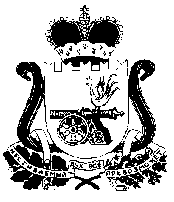                                          АДМИНИСТРАЦИЯ             ПРУДКОВСКОГО СЕЛЬСКОГО ПОСЕЛЕНИЯ       ПОЧИНКОВСКОГО РАЙОНА СМОЛЕНСКОЙ ОБЛАСТИ                                           РАСПОРЯЖЕНИЕ От  03 сентября 2021 года                                                                            №  121В соответствии с Федеральным законом Российской Федерации № 273 ФЗ от 25.12.2008 «О противодействии коррупции», Указом Президента Российской Федерации от 16.08.2021  № 478 «О Национальном плане противодействия коррупции на 2021-2024 годы»: Утвердить План мероприятий по противодействию коррупции в Администрации Прудковского сельского поселения Починковского района Смоленской области на 2021-2024 годы.Признать утратившими силу следующие распоряжения:- Распоряжение Администрации Прудковского сельского поселения Починковского района Смоленской области от 26.12.2017 № 167 «Об утверждении Плана мероприятий по противодействию коррупции в Администрации Прудковского сельского поселения на 2018-2020 год»;- Распоряжение Администрации Прудковского сельского поселения Починковского района Смоленской области от 20.08.2018 № 69 «О внесении изменений в распоряжение Администрации Прудковского сельского поселения от 26.12.2017 № 167 «Об утверждении Плана мероприятий по противодействию коррупции в Администрации Прудковского сельского поселения на 2018-2020 год»».Контроль за исполнением настоящего распоряжения оставляю за собой.Глава муниципального образованияПрудковского сельского поселенияПочинковского района Смоленской области                                                                      Н.П. ИванченкоУтвержден                                                                                                   распоряжением Администрации                                                                                               Прудковского сельского поселения                                                                                 Починковского района Смоленской области       от 03.09.2021 г. № 121ПЛАНмероприятий по противодействию коррупции в Администрации Прудковского сельского поселения Починковского района Смоленской области на 2021-2024 годыОб  утверждении Плана   мероприятий   по противодействию  коррупции в Администрации Прудковского сельского поселения Починковского района Смоленской области на 2021-2024 годы№ п/п                   Мероприятия                    Мероприятия                    Мероприятия                    Мероприятия Ответственные исполнителиОтветственные исполнителиОтветственные исполнителиСрок выполнения1Организационные мероприятия Организационные мероприятия Организационные мероприятия Организационные мероприятия Организационные мероприятия Организационные мероприятия Организационные мероприятия Организационные мероприятия 1.1Разработка и утверждение правовыми актами Администрации Прудковского сельского поселения ежегодных планов работы по противодействию коррупции    Разработка и утверждение правовыми актами Администрации Прудковского сельского поселения ежегодных планов работы по противодействию коррупции    Разработка и утверждение правовыми актами Администрации Прудковского сельского поселения ежегодных планов работы по противодействию коррупции    Разработка и утверждение правовыми актами Администрации Прудковского сельского поселения ежегодных планов работы по противодействию коррупции    председатель комиссиипредседатель комиссиипредседатель комиссиидо 01.10.20211.2.Проведение заседаний Комиссии по противодействию коррупции в Администрации Прудковского сельского поселения Починковского района Смоленской области (по плану).Проведение заседаний Комиссии по противодействию коррупции в Администрации Прудковского сельского поселения Починковского района Смоленской области (по плану).Проведение заседаний Комиссии по противодействию коррупции в Администрации Прудковского сельского поселения Починковского района Смоленской области (по плану).Проведение заседаний Комиссии по противодействию коррупции в Администрации Прудковского сельского поселения Починковского района Смоленской области (по плану).председатель комиссиипредседатель комиссиипредседатель комиссии1 раз в квартал1.3.Анализ  заявлений и обращений граждан на предмет наличия информации о фактах коррупции среди муниципальных служащих Администрации  Прудковского сельского поселения Починковского района Смоленской области.Анализ  заявлений и обращений граждан на предмет наличия информации о фактах коррупции среди муниципальных служащих Администрации  Прудковского сельского поселения Починковского района Смоленской области.Анализ  заявлений и обращений граждан на предмет наличия информации о фактах коррупции среди муниципальных служащих Администрации  Прудковского сельского поселения Починковского района Смоленской области.Анализ  заявлений и обращений граждан на предмет наличия информации о фактах коррупции среди муниципальных служащих Администрации  Прудковского сельского поселения Починковского района Смоленской области.председатель комиссиипредседатель комиссиипредседатель комиссииежемесячно1.4.Опубликование отчетов о деятельности Главы муниципального образования Прудковского сельского поселения Починковского района Смоленской области, Администрации Прудковского сельского поселения Починковского района  Смоленской области в газете «Сельская новь» и на официальном сайте Администрации Прудковского сельского поселения Починковского района Смоленской областиОпубликование отчетов о деятельности Главы муниципального образования Прудковского сельского поселения Починковского района Смоленской области, Администрации Прудковского сельского поселения Починковского района  Смоленской области в газете «Сельская новь» и на официальном сайте Администрации Прудковского сельского поселения Починковского района Смоленской областиОпубликование отчетов о деятельности Главы муниципального образования Прудковского сельского поселения Починковского района Смоленской области, Администрации Прудковского сельского поселения Починковского района  Смоленской области в газете «Сельская новь» и на официальном сайте Администрации Прудковского сельского поселения Починковского района Смоленской областиОпубликование отчетов о деятельности Главы муниципального образования Прудковского сельского поселения Починковского района Смоленской области, Администрации Прудковского сельского поселения Починковского района  Смоленской области в газете «Сельская новь» и на официальном сайте Администрации Прудковского сельского поселения Починковского района Смоленской областипредседатель комиссиипредседатель комиссиипредседатель комиссииежегодно1.5.Повышение эффективности контроля за соблюдением лицами, замещающими должности муниципальной службы, требований законодательства Российской Федерации о противодействии коррупции, касающихся предотвращения и урегулирования конфликта интересов, в том числе за привлечением таких лиц к ответственности в случае их несоблюденияПовышение эффективности контроля за соблюдением лицами, замещающими должности муниципальной службы, требований законодательства Российской Федерации о противодействии коррупции, касающихся предотвращения и урегулирования конфликта интересов, в том числе за привлечением таких лиц к ответственности в случае их несоблюденияПовышение эффективности контроля за соблюдением лицами, замещающими должности муниципальной службы, требований законодательства Российской Федерации о противодействии коррупции, касающихся предотвращения и урегулирования конфликта интересов, в том числе за привлечением таких лиц к ответственности в случае их несоблюденияПовышение эффективности контроля за соблюдением лицами, замещающими должности муниципальной службы, требований законодательства Российской Федерации о противодействии коррупции, касающихся предотвращения и урегулирования конфликта интересов, в том числе за привлечением таких лиц к ответственности в случае их несоблюденияспециалист  I категории специалист  I категории специалист  I категории постоянно2.Противодействие коррупции при прохождении муниципальной службыПротиводействие коррупции при прохождении муниципальной службыПротиводействие коррупции при прохождении муниципальной службыПротиводействие коррупции при прохождении муниципальной службыПротиводействие коррупции при прохождении муниципальной службыПротиводействие коррупции при прохождении муниципальной службыПротиводействие коррупции при прохождении муниципальной службыПротиводействие коррупции при прохождении муниципальной службы2.1Обеспечение представления муниципальными служащими, замещающими должности муниципальной службы в администрации Прудковского сельского поселения (далее - муниципальные служащие), сведений о доходах, имуществе и обязательствах имущественного характера в соответствии с законодательством и муниципальными правовыми актамиОбеспечение представления муниципальными служащими, замещающими должности муниципальной службы в администрации Прудковского сельского поселения (далее - муниципальные служащие), сведений о доходах, имуществе и обязательствах имущественного характера в соответствии с законодательством и муниципальными правовыми актамиОбеспечение представления муниципальными служащими, замещающими должности муниципальной службы в администрации Прудковского сельского поселения (далее - муниципальные служащие), сведений о доходах, имуществе и обязательствах имущественного характера в соответствии с законодательством и муниципальными правовыми актамиОбеспечение представления муниципальными служащими, замещающими должности муниципальной службы в администрации Прудковского сельского поселения (далее - муниципальные служащие), сведений о доходах, имуществе и обязательствах имущественного характера в соответствии с законодательством и муниципальными правовыми актамиспециалист  I категорииспециалист  I категорииспециалист  I категорииежегоднодо 1 мая2.2Осуществление контроля исполнения муниципальными служащими Администрации Прудковского сельского поселения Починковского района Смоленской области обязанности по уведомлению представителя нанимателя о выполнении иной оплачиваемой работыОсуществление контроля исполнения муниципальными служащими Администрации Прудковского сельского поселения Починковского района Смоленской области обязанности по уведомлению представителя нанимателя о выполнении иной оплачиваемой работыОсуществление контроля исполнения муниципальными служащими Администрации Прудковского сельского поселения Починковского района Смоленской области обязанности по уведомлению представителя нанимателя о выполнении иной оплачиваемой работыОсуществление контроля исполнения муниципальными служащими Администрации Прудковского сельского поселения Починковского района Смоленской области обязанности по уведомлению представителя нанимателя о выполнении иной оплачиваемой работыкомиссия по соблюдению требований к служебному поведению муниципальных служащих и урегулированию конфликта интересов Администрации Прудковского сельского поселения Починковского района   Смоленской областикомиссия по соблюдению требований к служебному поведению муниципальных служащих и урегулированию конфликта интересов Администрации Прудковского сельского поселения Починковского района   Смоленской областикомиссия по соблюдению требований к служебному поведению муниципальных служащих и урегулированию конфликта интересов Администрации Прудковского сельского поселения Починковского района   Смоленской областипостоянно2.3Принятие мер по соблюдению муниципальными служащими общих принципов служебного поведенияПринятие мер по соблюдению муниципальными служащими общих принципов служебного поведенияПринятие мер по соблюдению муниципальными служащими общих принципов служебного поведенияПринятие мер по соблюдению муниципальными служащими общих принципов служебного поведениякомиссия по соблюдению требований к служебному поведению муниципальных служащих и урегулированию конфликта интересов Администрации Прудковского сельского поселения Починковского района   Смоленской областикомиссия по соблюдению требований к служебному поведению муниципальных служащих и урегулированию конфликта интересов Администрации Прудковского сельского поселения Починковского района   Смоленской областикомиссия по соблюдению требований к служебному поведению муниципальных служащих и урегулированию конфликта интересов Администрации Прудковского сельского поселения Починковского района   Смоленской областипостоянно2.4Осуществление мер по правовому просвещению и формированию у муниципальных служащих и граждан  муниципального образования уважительного отношения к законуОсуществление мер по правовому просвещению и формированию у муниципальных служащих и граждан  муниципального образования уважительного отношения к законуОсуществление мер по правовому просвещению и формированию у муниципальных служащих и граждан  муниципального образования уважительного отношения к законуОсуществление мер по правовому просвещению и формированию у муниципальных служащих и граждан  муниципального образования уважительного отношения к законупредседатель комиссиипредседатель комиссиипредседатель комиссиипостоянно2.5Повышение эффективности кадровой работы, в части, касающейся ведения личных дел лиц, замещающих муниципальные должности и должности муниципальной службы, в том числе контроля за актуализацией сведений, содержащихся в анкетах, представляемых при назначении на указанные должности и поступлении на такую службу, об их родственниках и свойственниках в целях выявления возможного конфликта интересовПовышение эффективности кадровой работы, в части, касающейся ведения личных дел лиц, замещающих муниципальные должности и должности муниципальной службы, в том числе контроля за актуализацией сведений, содержащихся в анкетах, представляемых при назначении на указанные должности и поступлении на такую службу, об их родственниках и свойственниках в целях выявления возможного конфликта интересовПовышение эффективности кадровой работы, в части, касающейся ведения личных дел лиц, замещающих муниципальные должности и должности муниципальной службы, в том числе контроля за актуализацией сведений, содержащихся в анкетах, представляемых при назначении на указанные должности и поступлении на такую службу, об их родственниках и свойственниках в целях выявления возможного конфликта интересовПовышение эффективности кадровой работы, в части, касающейся ведения личных дел лиц, замещающих муниципальные должности и должности муниципальной службы, в том числе контроля за актуализацией сведений, содержащихся в анкетах, представляемых при назначении на указанные должности и поступлении на такую службу, об их родственниках и свойственниках в целях выявления возможного конфликта интересовспециалист  I категории специалист  I категории специалист  I категории постоянно2.6Обеспечение ежегодного повышения квалификации муниципальных служащих, в должностные обязанности которых входит участие в противодействии коррупцииОбеспечение ежегодного повышения квалификации муниципальных служащих, в должностные обязанности которых входит участие в противодействии коррупцииОбеспечение ежегодного повышения квалификации муниципальных служащих, в должностные обязанности которых входит участие в противодействии коррупцииОбеспечение ежегодного повышения квалификации муниципальных служащих, в должностные обязанности которых входит участие в противодействии коррупцииспециалист  I категории специалист  I категории специалист  I категории ежегодно2.7Обеспечение обучения муниципальных служащих, впервые поступивших на муниципальную службу для замещения должностей, включенных в перечни, установленные нормативными правовыми актами Российской Федерации, по образовательным программам в области противодействия коррупцииОбеспечение обучения муниципальных служащих, впервые поступивших на муниципальную службу для замещения должностей, включенных в перечни, установленные нормативными правовыми актами Российской Федерации, по образовательным программам в области противодействия коррупцииОбеспечение обучения муниципальных служащих, впервые поступивших на муниципальную службу для замещения должностей, включенных в перечни, установленные нормативными правовыми актами Российской Федерации, по образовательным программам в области противодействия коррупцииОбеспечение обучения муниципальных служащих, впервые поступивших на муниципальную службу для замещения должностей, включенных в перечни, установленные нормативными правовыми актами Российской Федерации, по образовательным программам в области противодействия коррупцииспециалист  I категорииспециалист  I категорииспециалист  I категориипо мере необходимости3Меры по совершенствованию муниципального управления в целях предупреждения коррупцииМеры по совершенствованию муниципального управления в целях предупреждения коррупцииМеры по совершенствованию муниципального управления в целях предупреждения коррупцииМеры по совершенствованию муниципального управления в целях предупреждения коррупцииМеры по совершенствованию муниципального управления в целях предупреждения коррупцииМеры по совершенствованию муниципального управления в целях предупреждения коррупцииМеры по совершенствованию муниципального управления в целях предупреждения коррупцииМеры по совершенствованию муниципального управления в целях предупреждения коррупции3.1Совершенствование организации закупок с целью противодействия коррупции при размещении муниципальных заказов. Обеспечение увеличения доли размещения муниципального заказа путем проведения открытых конкурсов, открытых аукционов, в том числе совместных торгов.Совершенствование организации закупок с целью противодействия коррупции при размещении муниципальных заказов. Обеспечение увеличения доли размещения муниципального заказа путем проведения открытых конкурсов, открытых аукционов, в том числе совместных торгов.Совершенствование организации закупок с целью противодействия коррупции при размещении муниципальных заказов. Обеспечение увеличения доли размещения муниципального заказа путем проведения открытых конкурсов, открытых аукционов, в том числе совместных торгов.специалист  I категории специалист  I категории постояннопостояннопостоянно3.2Проведение в установленном порядке антикоррупционной экспертизы документов, связанных с размещением муниципальных заказов для нужд  Администрации Прудковского сельского поселения Починковского района Смоленской области.Проведение в установленном порядке антикоррупционной экспертизы документов, связанных с размещением муниципальных заказов для нужд  Администрации Прудковского сельского поселения Починковского района Смоленской области.Проведение в установленном порядке антикоррупционной экспертизы документов, связанных с размещением муниципальных заказов для нужд  Администрации Прудковского сельского поселения Починковского района Смоленской области.председатель комиссиипредседатель комиссиипостояннопостояннопостоянно3.3Проведение мониторинга размещения муниципальных заказов в соответствии с требованиями федеральных законов и законов Смоленской областиПроведение мониторинга размещения муниципальных заказов в соответствии с требованиями федеральных законов и законов Смоленской областиПроведение мониторинга размещения муниципальных заказов в соответствии с требованиями федеральных законов и законов Смоленской областиспециалист  I категории специалист  I категории постояннопостояннопостоянно3.4Утверждение  административных регламентов предоставления муниципальных услуг.Утверждение  административных регламентов предоставления муниципальных услуг.Утверждение  административных регламентов предоставления муниципальных услуг.главный специалистглавный специалистпо мере необходимостипо мере необходимостипо мере необходимости4Экспертиза проектов нормативных  правовых актов с целью выявления в них положений, способствующих проявлению коррупцииЭкспертиза проектов нормативных  правовых актов с целью выявления в них положений, способствующих проявлению коррупцииЭкспертиза проектов нормативных  правовых актов с целью выявления в них положений, способствующих проявлению коррупцииЭкспертиза проектов нормативных  правовых актов с целью выявления в них положений, способствующих проявлению коррупцииЭкспертиза проектов нормативных  правовых актов с целью выявления в них положений, способствующих проявлению коррупцииЭкспертиза проектов нормативных  правовых актов с целью выявления в них положений, способствующих проявлению коррупцииЭкспертиза проектов нормативных  правовых актов с целью выявления в них положений, способствующих проявлению коррупцииЭкспертиза проектов нормативных  правовых актов с целью выявления в них положений, способствующих проявлению коррупции4.1Проведение антикоррупционной экспертизы нормативных правовых актов администрации Прудковского сельского поселения и их проектовПроведение антикоррупционной экспертизы нормативных правовых актов администрации Прудковского сельского поселения и их проектовПроведение антикоррупционной экспертизы нормативных правовых актов администрации Прудковского сельского поселения и их проектовспециалист  I категории специалист  I категории постояннопостояннопостоянно5Формирование у муниципальных служащих Администрации Прудковского сельского поселения Починковского района Смоленской области и гражданского общества нетерпимого отношения к коррупционным проявлениямФормирование у муниципальных служащих Администрации Прудковского сельского поселения Починковского района Смоленской области и гражданского общества нетерпимого отношения к коррупционным проявлениямФормирование у муниципальных служащих Администрации Прудковского сельского поселения Починковского района Смоленской области и гражданского общества нетерпимого отношения к коррупционным проявлениямФормирование у муниципальных служащих Администрации Прудковского сельского поселения Починковского района Смоленской области и гражданского общества нетерпимого отношения к коррупционным проявлениямФормирование у муниципальных служащих Администрации Прудковского сельского поселения Починковского района Смоленской области и гражданского общества нетерпимого отношения к коррупционным проявлениямФормирование у муниципальных служащих Администрации Прудковского сельского поселения Починковского района Смоленской области и гражданского общества нетерпимого отношения к коррупционным проявлениямФормирование у муниципальных служащих Администрации Прудковского сельского поселения Починковского района Смоленской области и гражданского общества нетерпимого отношения к коррупционным проявлениямФормирование у муниципальных служащих Администрации Прудковского сельского поселения Починковского района Смоленской области и гражданского общества нетерпимого отношения к коррупционным проявлениям5.1Осуществление анализа жалоб и обращений граждан на наличие сведений о фактах коррупции и проверки наличия фактов, указанных в обращениях.главный специалистглавный специалистглавный специалистглавный специалистглавный специалистпо мере поступленияпо мере поступления6Обеспечение доступа граждан и организаций к информации о деятельности органов местного самоуправленияОбеспечение доступа граждан и организаций к информации о деятельности органов местного самоуправленияОбеспечение доступа граждан и организаций к информации о деятельности органов местного самоуправленияОбеспечение доступа граждан и организаций к информации о деятельности органов местного самоуправленияОбеспечение доступа граждан и организаций к информации о деятельности органов местного самоуправленияОбеспечение доступа граждан и организаций к информации о деятельности органов местного самоуправленияОбеспечение доступа граждан и организаций к информации о деятельности органов местного самоуправленияОбеспечение доступа граждан и организаций к информации о деятельности органов местного самоуправления6.1Проведение анализа обращений граждан, организаций, поступающих в органы местного самоуправления, содержащих информацию о коррупционных проявлениях, в целях организации контроля проверки указанных обращений, своевременного выявления и устранения причин нарушения прав, свобод и законных интересов граждан и организацийПроведение анализа обращений граждан, организаций, поступающих в органы местного самоуправления, содержащих информацию о коррупционных проявлениях, в целях организации контроля проверки указанных обращений, своевременного выявления и устранения причин нарушения прав, свобод и законных интересов граждан и организацийглавный специалистглавный специалистглавный специалистглавный специалистглавный специалистпо мере поступления6.2Использование интернет-страницы на сайте Администрации Прудковского сельского поселения Починковского района  Смоленской области, посвященной противодействию коррупции в муниципальном образовании  Использование интернет-страницы на сайте Администрации Прудковского сельского поселения Починковского района  Смоленской области, посвященной противодействию коррупции в муниципальном образовании  специалист  I категории специалист  I категории специалист  I категории специалист  I категории специалист  I категории постоянно6.3Обеспечение размещения на  официальном сайте Администрации Прудковского сельского поселения Починковского района Смоленской области информации об антикоррупционной деятельности, создание и ведение специализированного раздела, посвященного вопросам противодействия коррупцииОбеспечение размещения на  официальном сайте Администрации Прудковского сельского поселения Починковского района Смоленской области информации об антикоррупционной деятельности, создание и ведение специализированного раздела, посвященного вопросам противодействия коррупцииспециалист  I категорииспециалист  I категорииспециалист  I категорииспециалист  I категорииспециалист  I категориипо мере необходимости